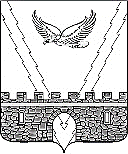 АДМИНИСТРАЦИЯ АПШЕРОНСКОГО ГОРОДСКОГО ПОСЕЛЕНИЯ АПШЕРОНСКОГО РАЙОНАПОСТАНОВЛЕНИЕот__16.04.2018______								 №__186___г.АпшеронскО предоставлении разрешения на условноразрешенный вид использования земельного участка, расположенного в городе Апшеронске по улице Пролетарская, 64Рассмотрев вопрос о предоставлении разрешения на условно разрешенный вид использования земельного участка с кадастровым номером 23:02:0408032:212 общей площадью 1194 квадратных метра предоставленного для коммунального обслуживания. Земельный участок расположен в зоне 1-2 этажной индивидуальной усадебной жилой застройки (Ж-1) на землях населенных пунктов в городе Апшеронске по улице Пролетарская, 64. Земельный участок был сформирован для дальнейшего предоставления физическим и юридическим лицам в соответствии с действующим законодательством и со статьей 39 Градостроительного кодекса Российской Федерации, Правилами землепользования и застройки Апшеронского городского поселения Апшеронского района, утвержденными решением Совета Апшеронского городского поселения Апшеронского района от 21 декабря 2012 года № 216 (в редакции решения от 07 ноября 2017 года № 214), протоколом проведения публичных слушаний по вопросу предоставления разрешения на условно разрешенный вид использования земельного участка, расположенного в городе Апшеронске, по улице Пролетарская, 64, от 10 апреля 2018 года № 10 и заключением о результатах публичных слушаний от 11апреля 2018 года, руководствуясь статьей 32 устава Ап-шеронского городского поселения Апшеронского района, п о с т а н о в л я ю:1. Предоставить разрешение на условно разрешенный вид использования земельного участка с кадастровым номером 23:02:0408032:212 общей площадью 1194 квадратных метра, расположенного в городе Апшеронске по улице Пролетарская, 64 на «бытовое обслуживание».  2. Отделу организационной работы администрации Апшеронского городского поселения Апшеронского района (Клепанева) официально опубликовать настоящее постановление в установленном законом порядке на сайте Апшеронского городского поселения Апшеронского района.                                                                                                                 2 3. Отделу архитектуры и градостроительства администрации Апшеронского городского поселения Апшеронского района (Данилова) в трехмесячный                                                          срок после принятия настоящего постановления обеспечить внесение изменений в земельно-правовую документацию.                                                         4. Контроль за выполнением настоящего постановления оставляю за собой.          5. Постановление вступает в силу на следующий день после его официального опубликования.Глава Апшеронского городскогопоселения Апшеронского района                                                       С.Н.Иващенко